Рассолова Ирина АлександровнаМуниципальное казенное ДОУ Искитимского района Новосибирской области Детский сад «Теремок» п. КерамкомбинатВоспитатель Перспективное планирование по ФЭМП с детьми в старшей группеМесяцМетодическое содержаниеДидактические игры, игровые упражнения, сказки, стихи, ребесы, пословицы, поговорки  и т.д.1 квартал1 квартал1 кварталсентябрь Формировать умение  видеть равное количество разных предметов, закрепить умение вести счет предметов.Дидактическая игра «Помоги Незнайке»сентябрь«Счет до 5»Упражнять в счете до пяти; Учить сравнивать две группы предметов, добавляя к меньшей группе недостающий предмет или убирая из большей группы лишний; Учить ориентироваться в пространстве.Дидактическаяигра «Покормим курочек» Сказка «Про отличницу»сентябрьУпражнять в счете на слухДидактическая игра «Сосчитай и назови»сентябрьПознакомить детей с линейной моделью суток, уточнять представление об условном обозначении частей суток и их последовательности. Беседа «Знакомство с линейной моделью суток»Мнемотаблица: «Части суток» (стих для заучивания)
 октябрьЗакрепить знания цифр и счёта в пределах 10Дидактическая игра «Овощной мешок»октябрьЗакреплять названия геометрических фигур.Формировать умение овладеть пространственными представлениямиРазвивать зрительное внимание, речь детейДидактическая игра «Выложи по образцу и расскажи, как расположены»Сказка «Как геометрические фигуры по спорили»октябрьЗакрепляет счет, геометрические фигуры, представления о величине, временных представлениях;«Математический планшет» - полифункциональное пособиеоктябрьФормирование о последовательности дней недели.Дидактическая игра«А какой сегодня день?»ноябрьУпражнять детей в установлении последовательности частей суток, начиная с утраДидактическое упражнение «Разложи по порядку» (работа по моделям с цветом и числом)ноябрь Развивать представления детей о ширине предметов; результаты сравнения отражать в речи словами: «шире», «уже», «широкое», «узкое»; учить показывать ширину предметовДидактическая игра « Разложи полотенце в стопочки»ноябрьС ним способствуют развитию у детей умения играть по правилам и выполнять инструкции, наглядно-образного мышления, воображения, внимания, понимания цвета, величины и формы, восприятия, комбинаторных способностей, мелкой моторики.Игра «Танграм»ноябрь Развитие восприятие формы способность выделять фигурыиз фона,способность выделениюосновных признаков из объекта, глазомер,воображение, зрительно –моторную координацию, мышление умение работать по правилам.Дидактическая игра «Пентамино»Взаимодействие с родителями:1.«Занимательные игры своими руками»  (пополнение математического уголка: «В гостях у Пифагора» изготовление занимательных игр).2. Беседа: «Роль развивающих игр в формировании элементарных математических представлений у детей старшего дошкольного возраста».3.Родительское собрание в нетрадиционной форме мастер –класс по ФЭМП «В гостях у Пифагора»Взаимодействие с родителями:1.«Занимательные игры своими руками»  (пополнение математического уголка: «В гостях у Пифагора» изготовление занимательных игр).2. Беседа: «Роль развивающих игр в формировании элементарных математических представлений у детей старшего дошкольного возраста».3.Родительское собрание в нетрадиционной форме мастер –класс по ФЭМП «В гостях у Пифагора»Взаимодействие с родителями:1.«Занимательные игры своими руками»  (пополнение математического уголка: «В гостях у Пифагора» изготовление занимательных игр).2. Беседа: «Роль развивающих игр в формировании элементарных математических представлений у детей старшего дошкольного возраста».3.Родительское собрание в нетрадиционной форме мастер –класс по ФЭМП «В гостях у Пифагора»2 квартал2 квартал2 кварталдекабрьЗакрепить умение устанавливать последовательность частей суток, начиная с утраФормирование представлений о последовательности дней недели. Дидактические игры«Часы гномов»«Живая неделя»(работа по моделям)декабрьФормировать умения читать схематические изображения, выстраивать образ по схеме.Развивать сенсорные способности у детей, образное и логическое мышление, смекалку и сообразительность Дидактическая игра «Колумбово яйцо»Загадки про геометрические фигурыдекабрьЗакрепить умение считать предметы и устанавливать, соответствие их количества определенной цифре.Дидактическая игра «Найдите домик для числа»декабрьРазвитие внимания и наблюдательности у детей.Дидактическая игра «Матрешки»январьРазвивать представления детей о ширине предметов; результаты сравнения отражать в речи словами: «шире», «уже», «широкая», «узкая»; учить показывать ширину предметов. Дидактическая игра «Огород бабушки Насти»январьУчить читать схематические изображения, выстраивать образ по схеме.Дидактическая игра «Колумбово яйцо»январьЗакрепить знания о геометрических фигурахРазвитие связной речи.Дидактическая игра «Волшебный мешочек»Стихотворение: «Мы встречаемся везде…»январьФормирование умения конструировать числа из конструктора  от 1 до 10.Дидактическая игра «Конструктор» (работа по схемам)февральУпражнять вопределении места  числа в натуральном ряду, назвать пропущенное число.Дидактическая игра  «Числовые домики»февральУпражнять детей в умении составлять новые геометрические фигуры из имеющихся по образцу и замыслу.Игра «Танграм»февральРазвитие наблюдательности и счет до десяти.Дидактическая игра «Рассеянный художник»февральРазвитие логического мышления. Умения выделять и изменять свойства геометрических фигур согласно условиям, заданным с помощью цепочки знаков символов.Дидактическая игра «Ноутбук»Взаимодействие с родителями:1.Консультация  «Инновационные технологии в ФЭМП у детей дошкольного возраста»2.Буклеты для родителей: «Развитие логического мышления дошкольников средствами занимательной математики: задачи – шутки, задачи в стихах, головоломки.3.Пополнение математической библиотеки книжками –малышками «Весёлые фигуры»Взаимодействие с родителями:1.Консультация  «Инновационные технологии в ФЭМП у детей дошкольного возраста»2.Буклеты для родителей: «Развитие логического мышления дошкольников средствами занимательной математики: задачи – шутки, задачи в стихах, головоломки.3.Пополнение математической библиотеки книжками –малышками «Весёлые фигуры»Взаимодействие с родителями:1.Консультация  «Инновационные технологии в ФЭМП у детей дошкольного возраста»2.Буклеты для родителей: «Развитие логического мышления дошкольников средствами занимательной математики: задачи – шутки, задачи в стихах, головоломки.3.Пополнение математической библиотеки книжками –малышками «Весёлые фигуры»3квартал3квартал3кварталмартФормировать умение   видеть в окружающих предметах форму знакомых геометрических фигур.Дидактическая игра «Назови предмет такой же формы»Сказка «Как мяч нашёл себе друзей»мартТренировать детей различать правую и левую руки, правую и левую сторону.Развивать мелкую моторику.Графический диктант «Слоник»«Домик»мартУчить читать схематические изображения, выстраивать образ по схеме.Дидактическая игра «Колумбово яйцо»мартЗакрепить детей ориентироваться по рядам и столбикам на плоскости.Дидактическая игра «Судоку».апрельФормировать понимание отношений между рядом стоящими числами.Дидактическая игра «Найди соседей числа»апрельУпражнять детей в умении составлять новые геометрические фигуры из имеющихся по образцу и замыслу.Дидактическая игра «Танграм»апрельЗакрепляем детей делить целое на 2, 4 части складыванием предмета пополам.Дидактическая игра «Разделим пополам»апрельУчить замечать нарушения в равномерности нарастания величин.Дидактическая игра «Сломанная лестница»май Определить место числа в натуральном ряду, назвать пропущенное число.Закреплять умение называть части суток в прямой и обратной последовательности.развитие ориентировки в пространстве.Закрепление терминов, определяющих пространственное расположение предметов, представление об их относительности.Развитие мелкой моторики Дидактическая игра «Какого числа не хватает»«Лови, бросай, части суток называй» «Мастера»Графический диктант(индивидуальные листочки)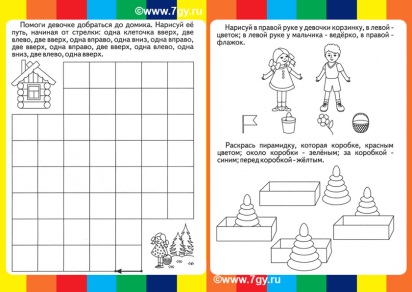 Взаимодействие с родителями:1.Консультация «Занимательная математика и её роль в развитии дошкольников»2.Консультация: «Графические диктанты – средство интеллектуального развития дошкольников»3.Выставка «Математические игры своими руками»4.Домашнее задания на лето: «Математика вокруг нас» (рисунки, альбомы, стенгазеты и т.д.)Взаимодействие с родителями:1.Консультация «Занимательная математика и её роль в развитии дошкольников»2.Консультация: «Графические диктанты – средство интеллектуального развития дошкольников»3.Выставка «Математические игры своими руками»4.Домашнее задания на лето: «Математика вокруг нас» (рисунки, альбомы, стенгазеты и т.д.)Взаимодействие с родителями:1.Консультация «Занимательная математика и её роль в развитии дошкольников»2.Консультация: «Графические диктанты – средство интеллектуального развития дошкольников»3.Выставка «Математические игры своими руками»4.Домашнее задания на лето: «Математика вокруг нас» (рисунки, альбомы, стенгазеты и т.д.)